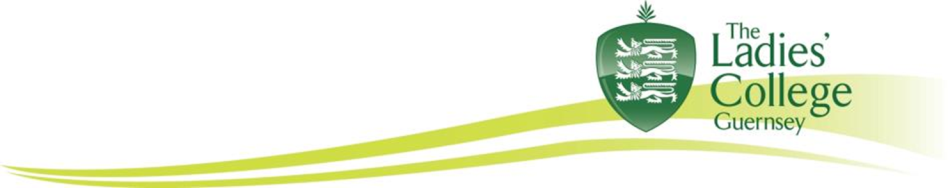 The Ladies’ College GCSE results, summer 2015The Ladies’ College Upper Five (Year 11) students have been a very special year group who have excelled both inside and outside the classroom.Each of our 52 students deserves to be congratulated, as they have worked hard, both individually and collaboratively with their teachers, to ensure they achieve their best. 100% of our full-time students achieved five A* to C grades, including English and Mathematics. One student was only able to sit three subjects but still achieved A*s in Geography, English and Maths. 34.3% of our GCSE grades were A*, with 69.1% A*/A, an increase of 3% on last year. 91.3% of the grades were between A* and B. These grades are testimony to the hard–working attitude of students and teachers at College and each and every student should be proud of what they have achieved. As these students embark upon new specifications for A-level in September, they should do so with confidence.We are delighted that the girls have achieved this academic success, whilst also demonstrating their interest, engagement, and commitment to a wide range of activities both in and out of the College.Students who achieved A* and A grades in all of their subjects are Olivia Atkinson, Hannah Belton, Chloe Curtis, Lily Davison, Ella Gale, Morgan James, Nanci Kelham, Lucy Kingwell-Meader, Sophie Nicol-Gent, Jessica Salisbury, Marinda Singh, Alexandra Soulsby, Joanna Stapley, and Georgina Tapp. These girls have also completed Silver level expeditions for the Duke of Edinburgh's Award, represented the College and Guernsey in sports, music and drama, and Chloe Curtis was also selected to represent the island on a visit to Biberach, to ensure that our young people continue to appreciate this important historical link.With over nine out of ten results being between A* and B grades, we know the girls have laid firm foundations to make choices in the future. We look forward to welcoming many students back in September for AS and A–level courses, ready to follow in the footsteps of our A–level students who did so well last week. If there is anyone who is interested in making an application to join our Sixth Form please contact our Registrar Miss McClean on registrar@ladiescollege.ac.gg for further information.
ENDS